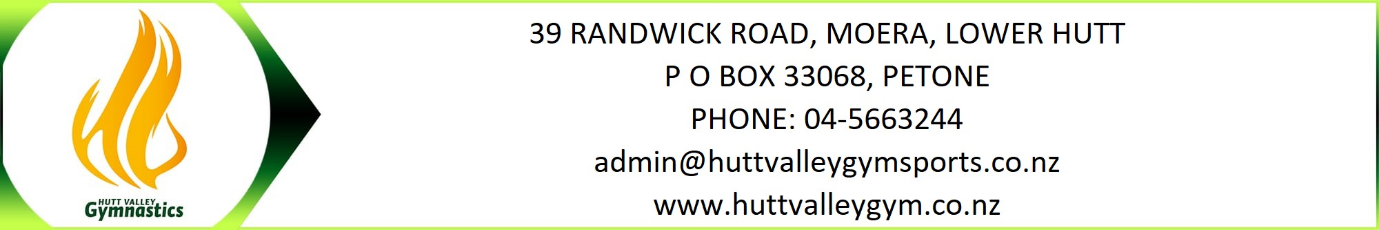 1st November 2022 (Tuesday) at 6:00pm Present: Charlotte Haigh (Chair), James Fitzsimons, Marie Pye, Aaron Simmons, Darren Sears, Mark Sawyer, Litsa Jackson.Apologies:  Annalise Austin, Tracey JoeWELCOMEThe Chair welcomed all to the meeting.CORRESPONDENCE IN/OUTCorrespondence InPREVIOUS MINUTESThe minutes of the 3rd of October 2022 meeting is confirmed as a true and correct record of the meeting.  GRANTSGemma has applied for the following grants: TAB - Crash mats (large 3M x 1.5M x 60CM) $5,265.20 plus GST GRASSROOTS - HART Mini Warrior Course $5018.69 plus GSTCommittee will ask Gemma to looking into a grant for cleaning costs.OUT OF MEETING MOTION:  Declaration of consent for Gemma Elizabeth Fleetwood-Jones) to apply for Grants on behalf of the club. Agreed Marie Pye CHAIRPERSON & DEPUTY REPORTResignation:  Milton has resigned, and his last day will be 27th November. Committee will advertise for a new head coach; Chrissy will take the lead at this stage.Resignation: Tracey Joe is stepping down from her Treasurers roll on the committee, Marie to send email out to our MAG and WAG members to see if we can get this role filled.MAG Head Coach: We have not received any interest from our add on the Gymnastics NZ website so it was agreed we would advertise on seek.TREASURERS REPORT via E-mailCosting in payroll fully rolled out, now just need time to review the results and compare to revenue.Emilee’s police check has come back with no result meaning it is clear.MOTION: - The accounts for the period 1 September to 30 September 2022 be accepted as circulated noting the total assets of $396,007.14 and total liabilities of $189,559.89 at the end of September 2022. 2nd Marie PyeMOTION: Emilee to be made a signatory on bank accounts and  online banking. 2nd JamesPREMISES OFFICERS REPORTSTOLEN Our trailer parked down by the container was stolen on Thurs 20th October after training around 9pm.  We got some pretty good footage of the guys and their Ford Ranger. A police car turned up around 30mins after they left and drove down the side of our building so assuming a neighbour may have heard something and called them. The man in black car can be clearly seen putting what resembles to be a grinder in the boot of his car. Insurance excess is $500, but a condition is that it had ‘an Immobilising security device fitted to the trailer to prevent theft at all times when not in a secure building’.  It did have a wheel brace on which was noted in the police report.Post meeting. Trailer was located in Napier.  Mike Smith from WFS picked up and returned the trailer today back to the gym. The trailer requires a warrant by the end of November & need to check the registration. For added security Aaron and Darren took off the wheels which are in the container, wheel nuts are in the office. Darren will gets some beers as a thankyou to Mike.
PARKING LINES   Aaron and Darren have caught up with Lance from Capital Road Markings. They have confirmed on site where the lines and parks will be marked on the ground in front of the building creating a demarcation boundary line, non-park area in front of Viridian Glass Roller door and staff parking area on LH side of ramp. They are going to fit this in for us in between works late in the evening over the next 1-2 weeks.Once completed it is very important that a note is send to all members letting them know where to park, possibly with pictures and where NOT to park. Steve from next door has already made a few comments when we were on site to make sure people don’t park on his property. MARKETING REPORT Tabled & read by LitsaNewsletter will be out shortlyRay white Real estate will give the gym $500 for signing up a house or a rental, we need to promote this more.FUNDRAISING.Litsa is organizing a Christmas raffleOTHER BUSSNESSIgnite handouts are needed as they are doing a small routine at the Eastern Hutt School Gala on the 1st of December.Quite a few whitetail spiders have been noticed around the gym, agreed to spray around the building.Mel Sales has asked about getting fans in the gym as it gets very hot over summer. Committee will investigate this as weather gets warmer.Cleaning cost has increased, email all members to see if anyone may be keen to do this. (Carried over)ACTION:Update MAG parents re head coach. James/CharlotteE-mail MAG & WAG members looking for new club treasurer. MarieIgnite handouts for EHS Gala. LitsaNEXT MEETING AND CLOSE The next meeting will be held on Tuesday, 29th November 2022 at 6:00pm at the Club. The meeting closed at: 7:57pm.I declare that these minutes are a true and correct record of the meeting: